					ПРЕСС-РЕЛИЗ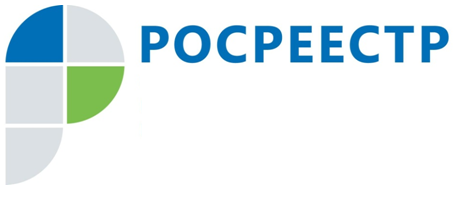 В региональном Росреестре состоялось внеочередное заочное заседание рабочей группы по предприятиям, находящимся в стадии банкротства и имеющим задолженность по заработной плате24 марта в Управлении Росреестра по Мурманской области под председательством заместителя руководителя Управления Сочневой Л.В. состоялось заочное заседание рабочей группы по оперативному решению вопросов по предприятиям, находящимся в стадии банкротства и имеющим задолженность по заработной плате. Участие в заседании подтвердили представители Управления, Государственной инспекции труда в Мурманской области, Следственного управления Следственного комитета РФ по Мурманской области, Управления ФНС России по Мурманской области, Управления МВД России по Мурманской области, арбитражные управляющие и представители предприятий-банкротов.Участниками рабочей группы рассмотрены вопросы о ситуации с задолженностью по заработной плате и перспективах её погашения на следующих предприятиях:1) ООО «Промэнергомонтаж»; 2) ООО «Восток»;3) Кольское ГОУДРСП.Управлением, участникам представлена обобщенная информация о текущем состоянии дел, размере задолженности и перспективах её погашения. По итогам заседания рабочей группы, представленная информация принята к сведению, конкурсными управляющими предприятий, имеющих задолженность по оплате труда, рекомендовано принять все, предусмотренные Законом о банкротстве меры, направленные на защиту интересов, как бывших работников, так и остальных кредиторов.Контакты для СМИ:Евтушенко Дмитрий Николаевичтел.: +79110635903Просим об опубликовании (выходе в эфир) данной информации (с указанием ссылки на публикацию) уведомить по электронной почте: 51_upr@rosreestr.ru